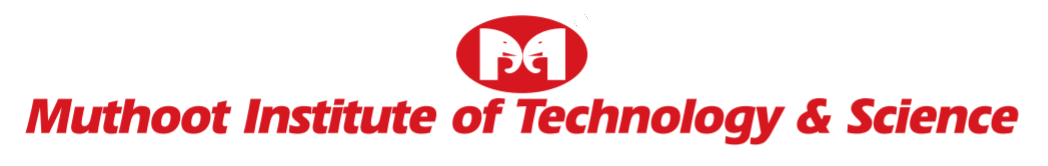 HOSTEL ACCOMODATION - SHORT STAY FORMName of the Student 		:Branch & Semester		:Admission No			:Phone No				: Parent……………………………..				           : Student……………………………Hostel				: Adam / Eve (“” Whichever is applicable)Reason for short stay	 	:Date from and to which, stay required:Signature of Faculty Advisor	:Signature of HOD			:*Name & Signature of Parent/Guardian    *Signature of the student with Date*I have read the rules and regulations of the hostel http://mgmits.ac.in/infrastructure/hostel/ and undertake to abide by the same.    Permitted for a Max of 15 days.                                                   Office Use OnlyRoom & Bed No: Allotted: …………………………Amount                              : ………………………………………  Amount Paid: …………………………..       Admitted on: ……………Till …………….....     Office Manager		  Hostel Warden 		    	Principal